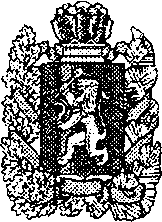 АДМИНИСТРАЦИЯ БЕЛЯКИНСКОГО СЕЛЬСОВЕТАБОГУЧАНСКОГО РАЙОНАКРАСНОЯРСКОГО КРАЯПОСТАНОВЛЕНИЕ 06.06.2022 г.				п. Беляки					№  26-ПОб утверждении Правил определения нормативных затрат на обеспечениефункций администрации Белякинского сельсоветаВ соответствии со статьей 19 Федерального закона от 05.04.2013г. №44-ФЗ «О контрактной системе в сфере закупок товаров, работ, услуг для обеспечения государственных и муниципальных нужд», руководствуясь Постановлением Правительства РФ от 18.05.2015г. №476 «Об утверждении общих требований к порядку разработки и принятия правовых актов о нормировании в сфере закупок, содержанию указанных актов и обеспечению их исполнения», Постановлением Правительства Российской Федерации от 13.10.2014г. №1047 «Об общих требованиях к определению нормативных затрат на обеспечение функций государственных органов, органов управления государственными внебюджетными фондами и муниципальных органов», Постановлением Администрации Белякинского сельсовета Богучанского района Красноярского края от 06.06.2022г. № 24-П «Об утверждении требований к порядку разработки и принятия муниципальных правовых актов о нормировании в сфере закупок для обеспечения муниципальных нужд, содержанию указанных актов и обеспечению их исполнения», Уставом Белякинского сельсовета,ПОСТАНОВЛЯЮ:Утвердить Правила определения нормативных затрат на обеспечение функций администрации Белякинского сельсовета согласно приложению к настоящему Постановлению.Контроль исполнения настоящего постановления оставляю за собой.Настоящее постановление подлежит размещению на официальном сайте администрации сельсовета в информационно-телекоммуникационной сети Интернет, а также в Единой информационной системе в сфере закупок (www.zakupki.gov.ru).Настоящее постановление вступает в силу со дня официального опубликования. Глава Белякинского сельсовета		                       		В.А. ПаисьеваПриложение к постановлениюАдминистрации Белякинского сельсовета от  06.06.2022г. № 26-ППравила определения нормативных затратна обеспечение функций администрацииБелякинского сельсоветаI. ОБЩИЕ ПОЛОЖЕНИЯ1. Настоящий документ устанавливает порядок определения нормативных затрат на обеспечение функций муниципальных органов МО Белякинский сельсовет в сфере закупок товаров, работ услуг для обеспечения муниципальных нужд (далее – нормативные затраты).2. Нормативные затраты применяются для обоснования объекта и (или) объектов закупки муниципальных органов МО Белякинский сельсовет.3. При утверждении нормативных затрат в отношении проведения текущего ремонта муниципальные органы учитывают его периодичность, предусмотренную настоящими Правилами.4. При определении нормативных затрат муниципальные органы применяют технические регламенты, технические условия, стандарты и иные документы, предусмотренные законодательством Российской Федерации и нормативными правовыми актами Красноярского края и органов местного самоуправления, а также учитывают регулируемые цены (тарифы).5. Цена единицы планируемых к приобретению товаров, работ и услуг в формулах расчета определяется с учетом положений статьи 22 Федерального закона от 05.04.2013г. №44-ФЗ «О контрактной системе в сфере закупок товаров, работ, услуг для обеспечения государственных и муниципальных нужд»6. Количество планируемых к приобретению товаров (основных средств и материальных запасов) определяется с учетом фактического наличия количества товаров, учитываемых на балансе у муниципального органа.7. В отношении товаров, относящихся к основным средствам, устанавливаются сроки их полезного использования в соответствии с требованиями законодательства Российской Федерации о бухгалтерском учете или исходя из предполагаемого срока их фактического использования. При этом предполагаемый срок фактического использования не может быть меньше срока полезного использования, определяемого в соответствии с требованиями законодательства Российской Федерации о бухгалтерском учете.8. Общий объем затрат, связанных с закупкой товаров, работ, услуг, рассчитанный на основе нормативных затрат, не может превышать объем доведенных муниципальным органам лимитов бюджетных обязательств на закупку товаров, работ, услуг в рамках исполнения бюджета Белякинского сельсовета.II. ОПРЕДЕЛЕНИЕ НОРМАТИВНЫХ ЗАТРАТНА ОБЕСПЕЧЕНИЕ ФУНКЦИЙАДМИНИСТРАЦИИ БЕЛЯКИНСКОГО СЕЛЬСОВЕТА9. Общие нормативные затраты (Зобщ) включают в себя затраты на информационно-коммуникационные технологии (Зикт), затраты на проведение капитального ремонта муниципального имущества (Зкап), затраты на дополнительное профессиональное образование (Здпо), прочие административно-хозяйственные затраты (Захз) и определяются по формуле:Зобщ = Зикт + Зкап + Здпо + ЗахзЗатраты на информационно-коммуникационные технологии (Зикт)10. Затраты на информационно-коммуникационные технологии администрации Белякинского сельсовета включают следующие группы затрат: затраты на оплату услуг подвижной связи (Зсот);затраты на техническое обслуживание и ремонт вычислительной техники (Зрвт);затраты на техническое обслуживание и ремонт принтеров, сканеров, многофункциональных устройств (МФУ) и копировальных аппаратов (Зрпм);затраты на ремонт и заправку картриджей для оргтехники (Зрзк);затраты на оплату услуг по сопровождению программного обеспечения и приобретению простых (неисключительных) лицензий на использование программного обеспечения (Зспо);затраты на приобретение рабочих станций (компьютеров) (Зпрс);затраты на приобретение принтеров, сканеров, многофункциональных устройств (МФУ) и копировальных аппаратов (оргтехники) (Зорг);затраты на приобретение ноутбуков.Нормативные затраты на оплату услуг подвижной связи (Зсот) определяются по формуле: Зсот = Qсот × Pсот × Nсотгде: Qсот – количество абонентских номеров, подключенных к сети подвижной связи;Pсот – ежемесячная цена в расчете на один номер сотовой абонентской станции; Nсот - количество месяцев предоставления услуги подвижной связи.Нормативные затраты на техническое обслуживание и ремонт вычислительной техники (Зрвт) определяются по формуле:Зрвт = Qрвт × Pрвтгде:Qрвт – фактическое количество рабочих станций, исчерпавших свой технический ресурс и требующих ремонта;Pрвт – цена технического обслуживания и ремонта в расчете на одну рабочую станцию, но не более стоимости приобретения новой техники.Нормативные затраты на техническое обслуживание и ремонт принтеров, сканеров, многофункциональных устройств (МФУ) и копировальных аппаратов (Зрпм) определяются по формуле:Зрпм = Qрпм×Pрпмгде:Qрпм – количество принтеров, сканеров, многофункциональных устройств (МФУ) и копировальных аппаратов, исчерпавших свой технический ресурс и требующих ремонта;Pрпм – цена технического обслуживания и ремонта, в расчете на одно устройство, но не более стоимости приобретения нового принтера, сканера, многофункционального устройства (МФУ) или копировального аппарата.Нормативные затраты на ремонт и заправку картриджей для оргтехники (Зрзк) определяется по формуле:Зрзк = (Qрк × Pрк) + (Qзк × Pзк)где:Qрк – количество картриджей для оргтехники, исчерпавших свой технический ресурс и требующих ремонта;Qзк – количество картриджей для оргтехники, подлежащих заправке, в том числе находящихся в запасе;Pрк – цена ремонта картриджей для оргтехники в расчете на одно устройство, но не более стоимости приобретения нового картриджа;Pзк – цена заправки картриджей для оргтехники в расчете на одно устройство.Нормативные затраты на оплату услуг по сопровождению программного обеспечения и приобретению простых (неисключительных) лицензий на использование программного обеспечения (Зспо) определяются по формуле:Зспо = Зсспс + Зсипгде:Зсспс – нормативные затраты на оплату услуг по сопровождению справочно-правовых систем;Зсип – нормативные затраты на оплату услуг по сопровождению, доработке и приобретению иного программного обеспечения.Нормативные затраты на приобретение рабочих станций (компьютеров) (Зпрс) определяются по формуле:Зпрс = (Qрс предел – Qрс факт) × Pрсгде:Qрс предел – предельное количество рабочих станций (компьютеров);Qрс факт – фактическое количество рабочих станций (компьютеров);Pрс – цена приобретения одной рабочей станции (компьютера).Нормативные затраты на приобретение принтеров, многофункциональных устройств, сканеров и копировальных аппаратов (оргтехники) (Зорг) определяются по формуле:Зорг = Qорг × Pорггде:Qорг – планируемое к приобретению количество принтеров, многофункциональных устройств (МФУ), сканеров, копировальных аппаратов (оргтехники);Pорг – цена приобретения одного принтера, многофункционального устройства (МФУ), сканера, копировального аппарата (оргтехники).Нормативные затраты на приобретение ноутбуков (Зноут) определяются по формуле:Зноут = Qноут × Pноутгде:Qноут – планируемое к приобретению количество ноутбуков;Pноут – цена приобретения одного ноутбука. Затраты на проведение капитального ремонта муниципального имущества (Зкап)11. Затраты на капитальный ремонт муниципального имущества администрации Белякинского сельсовета (Зкап) определяются на основании затрат, связанных со строительными работами, и затрат на разработку проектной документации. 12. Затраты на строительные работы, осуществляемые в рамках капитального ремонта, определяются на основании сводного сметного расчета стоимости строительства, разработанного в соответствии с методиками и нормативами (государственными элементными сметными нормами) строительных работ и специальных строительных работ, утвержденными органом исполнительной власти, осуществляющим функции по выработке государственной политики и нормативно-правовому регулированию в сфере строительства. 13. Затраты на разработку проектной документации определяются в соответствии со статьей 22 Федерального закона от 5 апреля 2013 года N 44-ФЗ «О контрактной системе в сфере закупок товаров, работ, услуг для обеспечения государственных и муниципальных нужд» и с законодательством Российской Федерации о градостроительной деятельности. Затраты на дополнительное профессиональное образование (Здпо)14. Затраты на приобретение образовательных услуг по профессиональной переподготовке и повышению квалификации (Здпо) определяются по формуле:Здпо = Qдпо × Pдпогде:Qдпо – количество работников, направляемых для получения дополнительного профессионального образования; Pдпо – цена обучения одного работника по соответствующей программе дополнительного профессионального образования.Прочие административно-хозяйственные затраты (Захз)15. Прочие административно-хозяйственные затраты администрации Белякинского сельсовета включают следующие группы затрат: затраты на оплату услуг почтовой связи (Зпоч);затраты на техническое обслуживание и ремонт вычислительной техники (Зрвт);затраты на техническое обслуживание и ремонт принтеров, сканеров, многофункциональных устройств (МФУ) и копировальных аппаратов (Зрпм);затраты на ремонт и заправку картриджей для оргтехники (Зрзк);затраты на оплату услуг по сопровождению программного обеспечения и приобретению простых (неисключительных) лицензий на использование программного обеспечения (Зспо);затраты на приобретение рабочих станций (компьютеров) (Зпрс);затраты на приобретение принтеров, сканеров, многофункциональных устройств (МФУ) и копировальных аппаратов (оргтехники) (Зорг);затраты на приобретение ноутбуков.Нормативные затраты на оплату услуг почтовой связи (Зпоч) определяется по формуле:Зпоч = Qпоч × Pпочгде:Qпоч – планируемое количество почтовых отправлений в год;Pпоч – цена одного почтового отправления.